30 апреля 2013 года                                                                                                                 г. Санкт-ПетербургTM-4677 – мощный смартфон teXet в тонком корпусеКомпания «Электронные системы «Алкотел» продолжает развивать направление смартфонов и представляет новинку – флагманскую модель TM-4677. Устройство отличают стильный корпус, привлекательная цена для данного сегмента и широкий функционал. teXet TM-4677 в ультратонком черном корпусе (толщина всего 9 мм) оснащен мощным двухъядерным процессором Qualcomm, емкостным IPS-дисплеем, изготовленным по технологии One Glass Solution (монолитное стекло для дисплея и touch-панели) и поддерживает работу двух sim-карт в режиме ожидания.Модель TM-4677 имеет высокопроизводительный процессор Qualcomm 8225 тактовой частотой 1.2 ГГц и 768 МБ оперативной памяти. Данных характеристик вполне достаточно для воспроизведения видео высокого разрешения и запуска мобильных 3D-игр последнего поколения. За превосходное качество изображений, их четкость и контрастность отвечает графический процессор Adreno 203.  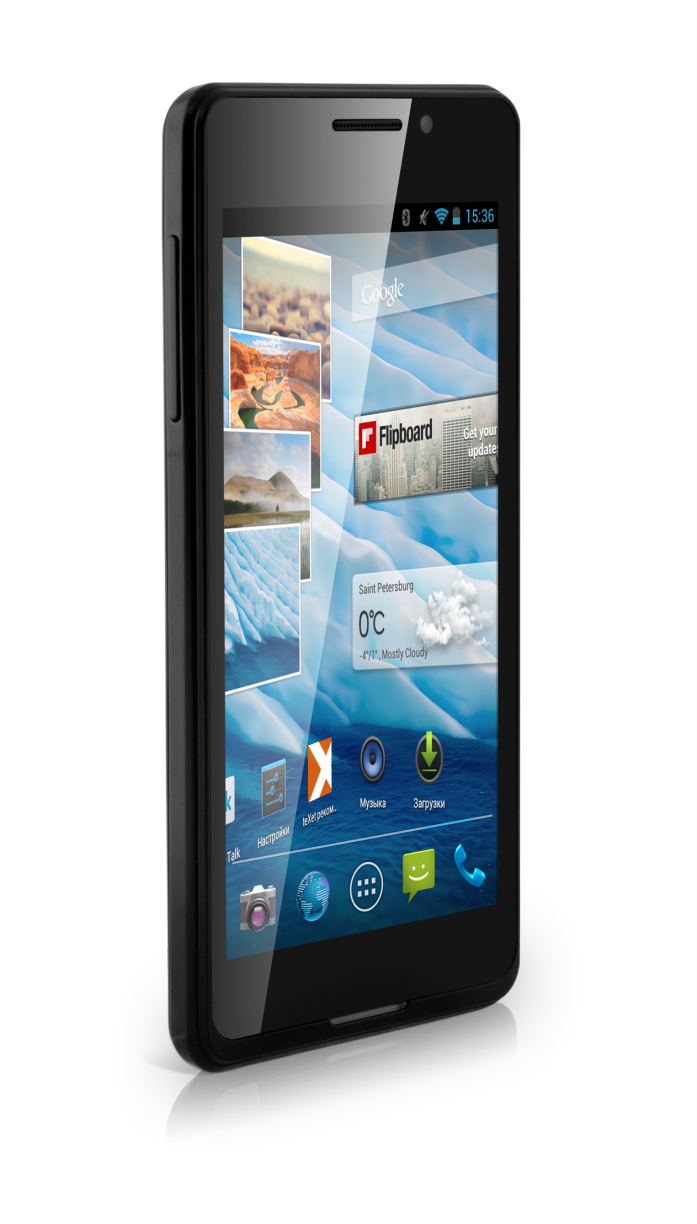 Одним из существенных преимуществ teXet TM-4677 является идеально черный IPS-экран диагональю 4,5 дюйма с поддержкой функции  5 point multi-touch. В новой модели реализована технология  OGS, согласно которой сенсорный слой интегрируется в ЖК-панель и фактически сливается с лицевой частью устройства. Благодаря этому смартфон стал гораздо тоньше и легче своих предшественников и имеет более красочный дисплей. Высокое разрешение дисплея 960x540 пикселей, отличная цветопередача и широкие углы обзора делают устройство незаменимым спутником в интернет-серфинге или работе с мультимедийными приложениями: видео, играми, изображениями.Объем внутренней памяти устройства 4 ГБ, пространство для хранения файлов и установки дополнительного ПО легко расширяется с помощью карт памяти microSD/SDHC объемом до 32 ГБ.teXet TM-4677 работает на базе операционной системы Android 4.0 с поддержкой сервисов Google и каталогом ПО «teXet рекомендует» с бесплатными и платными приложениями, оптимизированными для конкретной модели устройства.Новый смартфон оснащен фронтальной камерой 2.0 Мп для видеозвонков и мощной основной камерой с разрешением 8.0 Мп, автофокусом и вспышкой. Оптика класса А обеспечивает качественные и яркие изображения. Встроенный модуль WiFi и поддержка 3G позволяют быстро загружать снимки в соцсети или отправлять их родным и близким по электронной почте. Для обмена информацией с другими устройствами модель также оборудована Bluetooth модулем и поддерживает технологию WiFi Direct.Благодаря GPS модулю c высокой скоростью приема спутникового сигнала новинка отлично справляется с ролью автомобильного навигатора, а IPS дисплей и высокая скорость обработки графики и здесь играют свою положительную роль. Бесплатные версии самого популярного в России навигационного ПО доступны для загрузки через каталог «teXet рекомендует» или традиционный Google Play.Как и вся линейка смартфонов teXet, TM-4677 поддерживает работу двух sim-карт в режиме ожидания – это позволяет разделять личные и деловые контакты, а также грамотно комбинировать тарифные планы: для междугородних или местных разговоров, для дешевых звонков или безлимитного интернета, что помогает существенно экономить на мобильной связи. Емкий Li-Ion аккумулятор на 1800 мАч обеспечивает до 11 часов стабильной работы в режиме разговора и до 360 часов в режиме ожидания.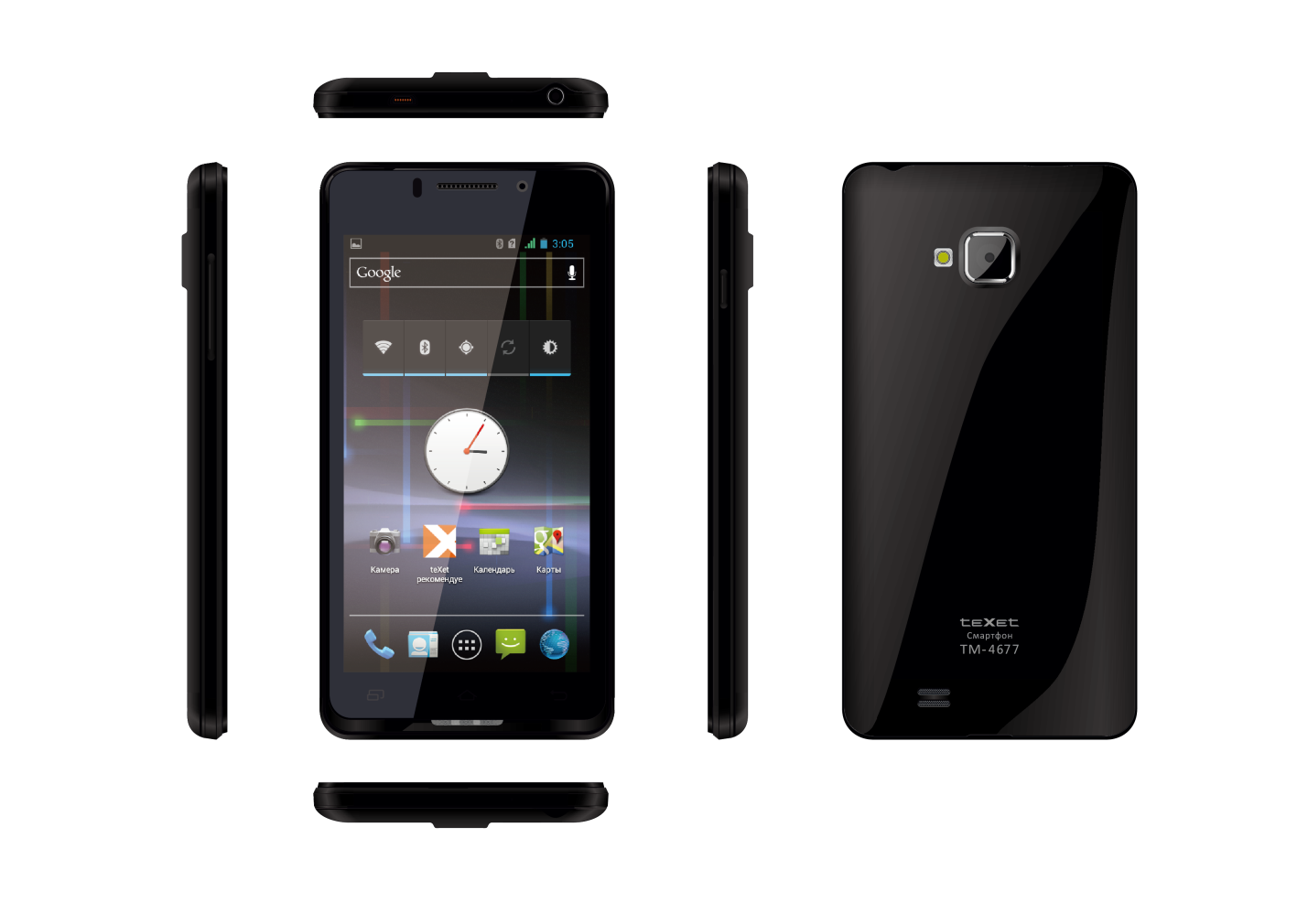 Качественный дисплей, изготовленный по инновационной технологии, актуальная аппаратная составляющая, камера класса А и тонкий корпус при условии доступной цены делают новый смартфон teXet привлекательным предложением на рынке.Рекомендованная розничная цена teXet TM-4677 – 7999 рублей.Технически характеристики смартфона TM-4677:Две активные sim-карты, слот microSimСтандарты: GSM 850/900/1800/1900, WCDMA 900/2100Экран 4,5 дюймаЕмкостный IPS дисплей, формат 16х9 960x540 пикс., 5 point multi-touchИдеально черный дисплей (технология OGS)Операционная система Android 4.0.3Двухядерный процессор: Qualcomm MSM8225 (ARM Cortex A5 1.2 GHz Dual Core)Графический процессор: QDSP5000Память: 768 Мб RAM / 4 Гб ROMКамера: -основная - 8 Мп, автофокус, вспышка -фронтальная - 2.0 Мп.Поддержка видео-вызовов и FlashСенсорные клавиши с подсветкойВстроенный модуль GPSДатчик приближения, датчик освещенностиАвтоматический поворот изображения (G- Sensor)Встроенный динамик, микрофон, вибромоторКоммуникации: – Встроенный модуль 3G – Встроенный модуль WiFi 802.11b/g – Встроенный модуль BluetoothПоддерживаемые форматы: – видео: 3gp, flv, avi, mpg, mp4, wmv, mkv; – аудио: FLAC, MIDI, MP3, WAV, WMA; – текст: TXT, ePUB, PDF, FB2, RTF; – изображения: JPG, BMP, PNG, GIF.Каталог «teXet рекомендует»FM-радиоИнтерфейсы: microUSB, 3.5 mm mini jackСлот для microSD/SDHC карт (до 32 Гб)Li-Ion аккумулятор 1800 мАч - до 11 часов работы в режиме разговора; - до 360 часов работы в режиме ожидания; - до 5 часов работы в Интернет (WiFi/3G).Размеры: 131x67х9 ммВес: 139 гКомплектность: – Смартфон – Аккумуляторная батарея – USB-кабель – Наушники – Сетевой адаптер – Руководство по эксплуатации – Гарантийный талонИнформация о компании	Торговая марка teXet принадлежит компании «Электронные системы «Алкотел», которая имеет 25-летний опыт производственно-внедренческой деятельности. Сегодня продуктовый портфель teXet представлен одиннадцатью направлениями: электронные книги, планшетные компьютеры, GPS-навигаторы, видеорегистраторы, смартфоны, мобильные телефоны, MP3-плееры, проводные и радиотелефоны DECT, цифровые фоторамки и аксессуары. По итогам 2012 года teXet входит в тройку лидеров по товарным категориям: электронные книги (доля рынка РФ в 20%), видеорегистраторы (14%), МР3-плееры (24%), цифровые фоторамки (13%). Торговая марка широко представлена в федеральных сетях: Евросеть, М.Видео, сеть Цифровых супермаркетов DNS, Эльдорадо, Техносила. В 2012 году состоялся запуск проекта по созданию собственной монобрендовой сети, открыты первые фирменные магазины teXet в Москве и Санкт-Петербурге. Больше информации на сайте www.texet.ruКонтактная информацияАдрес компании: г. Санкт-Петербург, ул. Маршала Говорова, д. 52.+7(812) 320-00-60, +7(812) 320-60-06, доб. 114Контактное лицо: Кира Кириленко, руководитель PR-отделаe-mail: kira@texet.ru, www.texet.ru